Das neue Buch von Beate Bahner zum Gesetz zur 
Bekämpfung von Korruption im Gesundheitswesen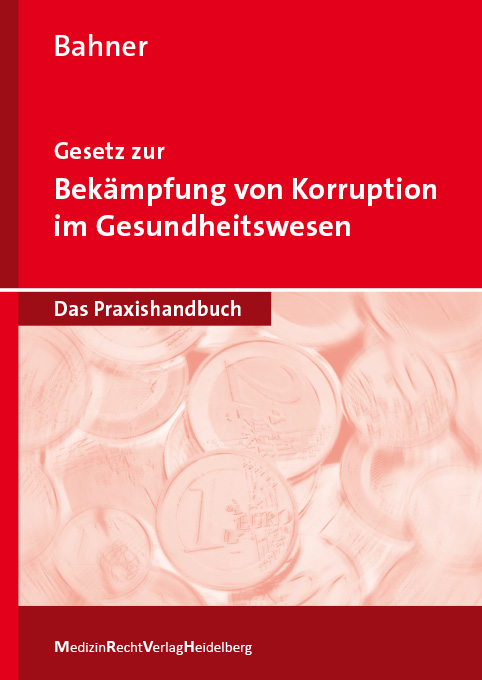 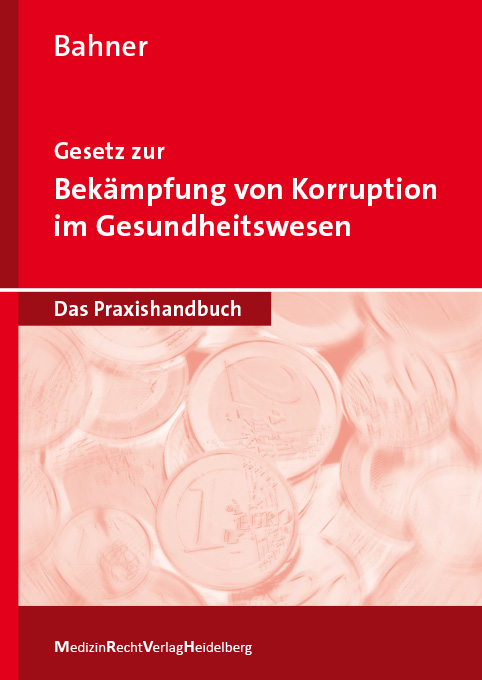 